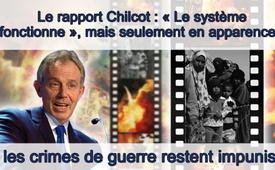 Le rapport Chilcot : « Le système fonctionne », mais seulement en apparence – les crimes de guerre restent impunis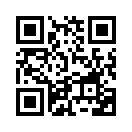 Dans le film documentaire réalisé en 2008 « Quand les présidents d’Amérique mentent », le journaliste américain Norman Solomon montre la dynamique des attaques militaires américaines depuis la Seconde Guerre mondiale : Le président des Etats-Unis en fonction justifie une entrée en guerre avec un mensonge, comme par exemple en 1964, lorsque Johnson a faussement affirmé que les Vietnamiens du Nord avaient attaqué des navires de guerre américains dans le golfe du Tonkin.Dans le film documentaire réalisé en 2008 « Quand les présidents d’Amérique mentent », le journaliste américain Norman Solomon montre la dynamique des attaques militaires américaines depuis la Seconde Guerre mondiale : Le président des Etats-Unis en fonction justifie une entrée en guerre avec un mensonge, comme par exemple en 1964, lorsque Johnson a faussement affirmé que les Vietnamiens du Nord avaient attaqué des navires de guerre américains dans le golfe du Tonkin.
La presse reprend alors la version du président sans la remettre en question. Un jour le public apprend que l’attaque militaire était basée sur un mensonge. Mais comme conclut Solomon, je cite : « C’est bien beau de dire que le système fonctionne, que la vérité est venue à la lumière. Mais pour ceux qui sont morts, c’était déjà trop tard. »

C'est précisément ce modèle de mensonge qui s’est également révélé lors de la guerre en Irak en 2003 : une invasion militaire des États-Unis, de la Grande-Bretagne et d’une « coalition de volontaires » en Irak a mené au renversement du président irakien Saddam Hussein. Cela est corroboré par le rapport final publié le 6 juillet 2016 par une commission d'enquête nommée par le gouvernement britannique. Ce rapport en 12 volumes sur l'implication de la Grande-Bretagne dans la guerre en Irak – environ trois fois et demie la longueur de la Bible – est également appelé le rapport Chilcot, car le représentant du gouvernement maintenant à la retraite John Chilcot était le président de la commission.

La chaîne d'information n-tv du groupe de médias allemand RTL a fait le reportage suivant sur le rapport Chilcot, que les Britanniques attendaient depuis sept ans : 
- Blair a délibérément exagéré la menace venant d'Irak et trompé les Britanniques. En mars 2003, Saddam Hussein n'était pas une menace directe.
- Il était déjà connu  que Blair et le président américain de l'époque, George W. Bush, avaient menti lorsqu'ils se préparaient à la guerre en Irak. Dès 2004, un rapport de la CIA (les services secrets américains) concluait que Saddam Hussein avait depuis longtemps cessé d'avoir des armes de destruction massive.
- Blair, contrairement à Bush, n'est pas allé jusqu'à laisser entendre que Saddam Hussein était en contact avec le réseau terroriste Al-Qaida, qui aurait dirigé des avions de passagers vers le World Trade Center et le Pentagone le 11 septembre 2001, mais Blair a également lié l'Irak à des groupes terroristes.
- La raison principale de l'attaque britannique en Irak était le pétrole. Cinq mois avant la guerre en Irak, d'intenses discussions avaient eu lieu entre le gouvernement de Blair et des représentants de l'industrie pétrolière. 
- Le gouvernement britannique est entré prématurément en guerre avant que les options pacifiques ne soient épuisées. En effet selon le rapport « L'action militaire n'était pas le dernier recours à ce moment-là ».
- Blair avait été averti avant la guerre qu'une invasion augmenterait la menace d'Al-Qaïda.
- L'opération de l'armée britannique, qui a duré six ans, a tué 179 soldats du Royaume-Uni. Selon un décompte du site Web de l'Iraq Body Count, plus d'un quart de million de personnes, dont 180 000 civils, ont trouvé la mort au cours de la guerre en Irak et de la guerre civile qui a suivi.

Voilà donc certains faits du rapport Chilcot selon n-tv. La vérité apparaît et le système semble fonctionner. Le verdict le plus dur en un mot est celui du journal britannique The Guardian qui est le suivant : « Un pays est ruiné, la confiance est ébranlée, la réputation est détruite. »
Mais, ça fonctionne seulement en apparence. Or, si le système fonctionnait, petit A, les responsables seraient traduits en justice et condamnés, et petit B, les politiciens, les médias et le grand public en tireraient les leçons pour que l'histoire ne se répète pas.

Cependant, Bush et Blair ont maintenu que la décision de renverser Hussein était la bonne, et je cite : « Le monde est meilleur sans Saddam Hussein. » Le fait que le monde n’a jamais été meilleur après une guerre dirigée par les Américains est cependant prouvé en détail dans le film documentaire : « Les guerres modernes (US) percées à jour - Plus jamais de guerre ! » 

Néanmoins, Blair, comme Bush, n'avaient guère à craindre de véritables conséquences juridiques, comme l'explique n-tv sur son site web.

Ainsi, malgré le rapport Chilcot et d'autres dévoilements, rien ne semble changer : au contraire, Blair a continué d'agir comme un belliciste, par exemple en considérant la décision du Parlement britannique de 2013 de ne pas intervenir en Syrie comme une « erreur fondamentale », ainsi que l'a rapporté n-tv. Les médias de masse continuent eux aussi de façon flagrante et sont manifestement en accord avec les bellicistes. Ils n'épargnent aucun effort lorsqu'il s'agit de répandre la version américaine par de prétendues menaces, même si dans le passé elles se sont avérées être un mensonge.

Le président russe Vladimir Poutine, le président syrien Bachar al-Assad et d'autres sont constamment présentés comme des menaces imprévisibles, jetant ainsi les bases d'autres guerres. Le dernier exemple est le chef d'Etat libyen Mouammar al-Kadhafi, qui a été assassiné à cause de mensonges américains, son pays a été détruit et plongé dans un chaos qui perdure encore aujourd'hui. Dans sa brochure « La mobilisation à 360° de l’OTAN  sur tous les fronts », l'auteur allemand Jürgen Wagner a démasqué les prétentions américaines au sujet de menaces présumées mensongères et sans fondement. Cela inclut, par exemple, l'affirmation selon laquelle Kadhafi a menacé de massacrer la population civile de Benghazi.

C'est pourquoi des révélations comme celles du rapport Chilcot ne montrent rien d'autre que ceci : le système ne fonctionne pas du tout. Comment pourrait-il en être autrement, si face à de telles révélations contraires au droit international, il n’y a pas de tollé dans le paysage de la presse ? Comment pourrait-il en être autrement si ni au niveau politique ni au niveau juridique, aucun effort n’est fait pour condamner les auteurs, réparer les dommages et pour que cela ne se reproduise jamais ? C'est pourquoi vous aussi, aidez à sensibiliser le grand public aux mensonges de guerre, à susciter un tollé incessant au sein de la population et à briser la dynamique de guerre dévoilée par Norman Solomon et présentée au début de cette émission. Merci beaucoup.de dd.Sources:www.kla.tv/5195
www.youtube.com/watch?v=6x2F9Vzl13Y(War made easy – Wenn Amerikas Präsidenten lügen)
www.n-tv.de/politik/Blair-hat-die-Briten-betrogen-article18135096.html
www.n-tv.de/politik/Blair-hat-Irak-Gefahren-bewusst-uebertrieben-article18131696.html
www.srf.ch/news/international/bericht-zum-irakkrieg-sieben-jahre-2-6-millionen-woerter
www.srf.ch/sendungen/info-3/credit-suisse-aktie-faellt-unter-zehn-franken
http://www.imi-online.de/2016/06/20/ganze-arbeit-warum-die-nato-libyen-zerstoert-und-die-region-destabilisiert-hat/#_edn5Cela pourrait aussi vous intéresser:---Kla.TV – Des nouvelles alternatives... libres – indépendantes – non censurées...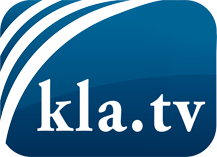 ce que les médias ne devraient pas dissimuler...peu entendu, du peuple pour le peuple...des informations régulières sur www.kla.tv/frÇa vaut la peine de rester avec nous! Vous pouvez vous abonner gratuitement à notre newsletter: www.kla.tv/abo-frAvis de sécurité:Les contre voix sont malheureusement de plus en plus censurées et réprimées. Tant que nous ne nous orientons pas en fonction des intérêts et des idéologies de la système presse, nous devons toujours nous attendre à ce que des prétextes soient recherchés pour bloquer ou supprimer Kla.TV.Alors mettez-vous dès aujourd’hui en réseau en dehors d’internet!
Cliquez ici: www.kla.tv/vernetzung&lang=frLicence:    Licence Creative Commons avec attribution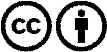 Il est permis de diffuser et d’utiliser notre matériel avec l’attribution! Toutefois, le matériel ne peut pas être utilisé hors contexte.
Cependant pour les institutions financées avec la redevance audio-visuelle, ceci n’est autorisé qu’avec notre accord. Des infractions peuvent entraîner des poursuites.